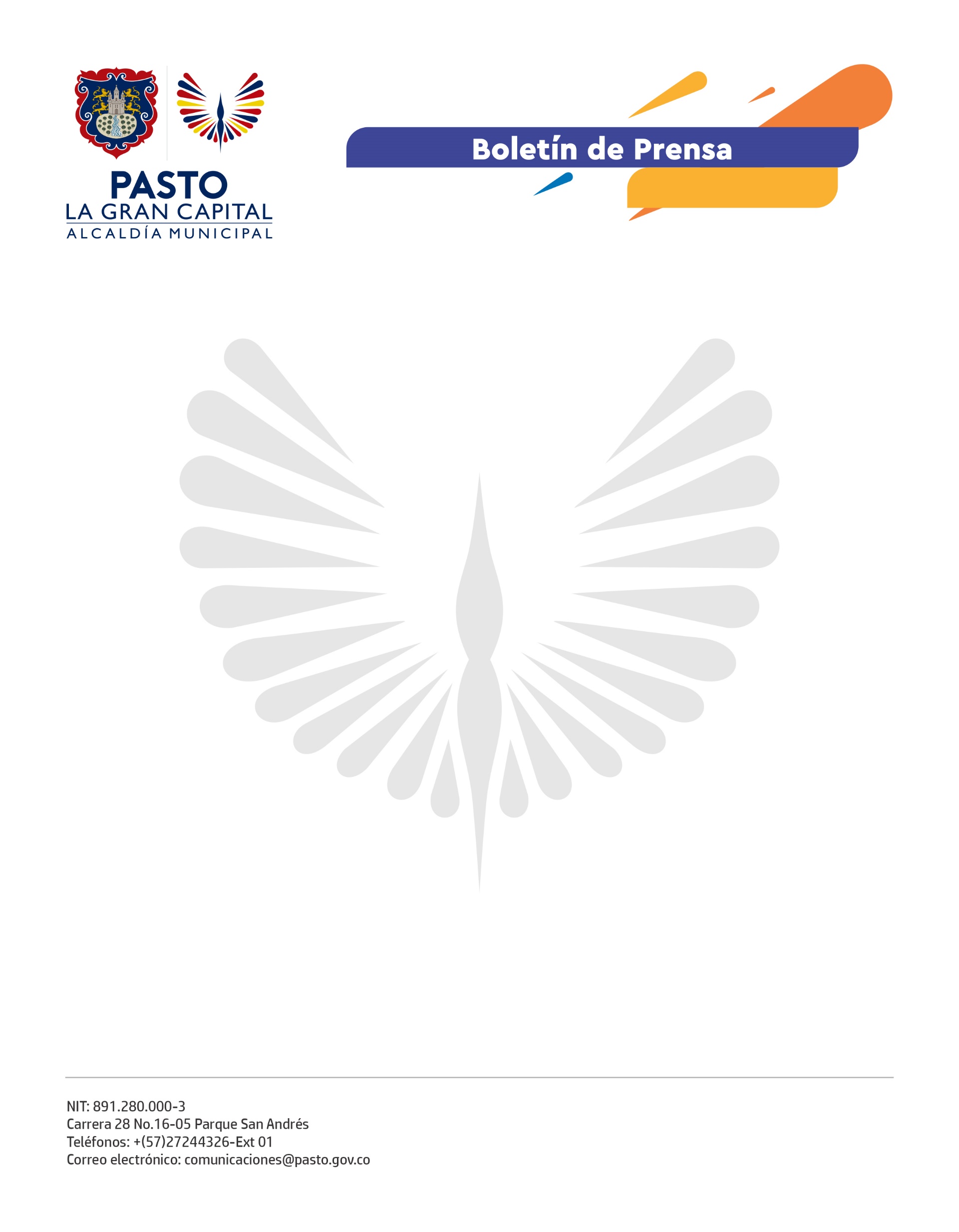 No. 558     28 de octubre de 2021CON LA CAMPAÑA ‘PINES DE LA SOLIDARIDAD’, LA ALCALDÍA DE PASTO FOMENTARÁ EL CONSUMO REGIONAL Y LA REACTIVACIÓN ECONÓMICACon el propósito de promover el consumo regional, la Alcaldía Municipal y la Cámara de Comercio de Pasto llevaron a cabo el prelanzamiento de la campaña ‘Pines de la solidaridad: Yo consumo regional, no rompas la cadena’.Esta alianza interinstitucional se realiza como una nueva apuesta para fomentar la reactivación económica segura en el municipio, por eso en el evento, al que asistieron los periodistas de los diferentes medios de comunicación, se hizo la invitación para que desde sus espacios incentiven a la comunidad a comprar y consumir productos regionales.“‘Pines de la solidaridad’, se creó entre la Secretaría de Desarrollo Económico y la Cámara de Comercio de Pasto para identificar y potenciar el consumo de productos regionales, la campaña consiste en un juego de 7 pines que una persona le entrega a otra, quien lo recibe compra un producto regional y lo regala, entonces el nuevo receptor debe también comprar un producto para regalarlo y, así se continúa para que no se rompa la cadena de consumo regional”, explicó el subsecretario de Cultura Ciudadana, Julio César Ramírez Gómez. La Directora del Departamento de Promoción y Desarrollo de la Cámara de Comercio de Pasto, Pilar Benavides, exaltó la alianza con la Alcaldía, porque el propósito en común es impulsar la economía del municipio. “Esta campaña va ligada a nuestra política empresarial de potenciar los procesos de reactivación económica y llegar a los diferentes territorios con la premisa de consumir primero lo nuestro, por cuanto se apoya directamente a los productores, emprendedores y comerciantes para quienes estos últimos 2 años han sido muy difíciles”, concluyó. 